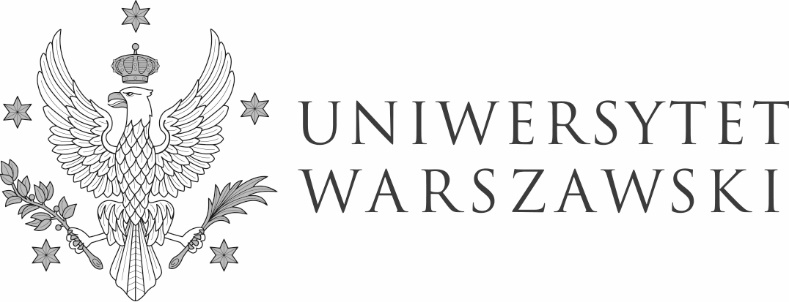 DZP-361/6-111/2022/MAG/336                                                                   Warszawa, dnia 11.04.2023 r.  Do wszystkich zainteresowanychDotyczy: postępowania o udzielenia zamówienia publicznego w trybie podstawowym nr DZP-361/6-111/2022 pn.: „Obsługę techniczną i konserwację w budynkach UW administrowanych przez Biuro Gospodarcze”:Cz. I :     usługa konserwacji urządzeń i instalacji wodociągowych, kanalizacyjnych, centralnego         ogrzewaniaCz. II:     usługa eksploatacji instalacji i urządzeń elektrycznychCz. III:   usługa konserwacji węzłów cieplnych centralnego ogrzewania, ciepłej wody i ciepła     technologicznegoCz. IV:   obsługa techniczna i konserwacja kotłowni gazowej oraz instalacji centralnego ogrzewania w  budynku UW znajdującego się w Warszawie przy ul. Tynieckiej 15/17INFORMACJA O WYBORZE NAJKORZYSTNIEJSZEJ OFERTYZamawiający działając zgodnie z art. 253 ust. 2 ustawy z dnia 11 września 2019 r. Prawo zamówień publicznych (Dz.U. z 2022 r. poz. 1710 z późn. zm.), zwanej dalej „ustawą Pzp” informuje, że jako najkorzystniejszą:1) w części III wybrał ofertę złożoną przez: Tronix s.c.  Rafał Sowiński, Krystyna Sowińskaul. Olbrachta 58a/173 01-111 WarszawaUzasadnienie wyboru: Oferta spełnia wszystkie wymagania przedstawione w ustawie Pzp i specyfikacji warunków zamówienia oraz uzyskała maksymalną liczbę punktów przyznaną w oparciu o ustalone kryteria oceny ofert i ich wagi.W niniejszym postępowaniu, w części III, oferty złożyło 3 Wykonawców:  Punktacja przyznana ofertom w każdym kryterium oceny ofert i łączna punktacja:2) w części IV wybrał ofertę złożoną przez: Tronix s.c.  Rafał Sowiński, Krystyna Sowińskaul. Olbrachta 58a/173 01-111 WarszawaUzasadnienie wyboru: Oferta spełnia wszystkie wymagania przedstawione w ustawie Pzp i specyfikacji warunków zamówienia oraz uzyskała maksymalną liczbę punktów przyznaną w oparciu o ustalone kryteria oceny ofert i ich wagi.W niniejszym postępowaniu, w części IV, oferty złożyło 2 Wykonawców:Punktacja przyznana ofertom w każdym kryterium oceny ofert i łączna punktacja:Ponadto Zamawiający informuje, że w Części IV do oceny ofert dla oferty nr 4 przyjął cenę 33 210,00 zł, wynikającą z poprawienia ceny złożonej oferty.Równocześnie Zamawiający informuje, że informacje o wyniku postępowania w części I i II zostaną przekazane w odrębnych pismach. W imieniu ZamawiającegoPełnomocnik Rektora ds. zamówień publicznych        mgr Piotr SkuberaNumer ofertyWykonawca121.Mera Technik Sp. z o.o.ul. Ogórkowa 9604-998 Warszawa3.Tronix s.c. Rafał Sowiński, Krystyna Sowińskaul. Olbrachta 58a/17301-111 Warszawa4.Amatik Krystian Poradowski ul. Klarysewska 57B/2002-936 WarszawaNumerofertyKryteria oceny ofertKryteria oceny ofertPunkty łącznieNumerofertyCena brutto Czas reakcjiPunkty łącznie1.9,87 pkt40,00 pkt49,87 pkt3.60,00 pkt 40,00 pkt100,00 pkt4.54,61pkt40,00 pkt94,61 pktNumer ofertyWykonawca123.Tronix s.c. Rafał Sowiński, Krystyna Sowińskaul. Olbrachta 58a/17301-111 Warszawa4.Amatik Krystian Poradowski ul. Klarysewska 57B/2002-936 WarszawaNumerofertyKryteria oceny ofertKryteria oceny ofertPunkty łącznieNumerofertyCena brutto Czas reakcjiPunkty łącznie3.60,00 pkt40,00 pkt100,00 pkt4.42,00 pkt40,00 pkt82,00 pkt